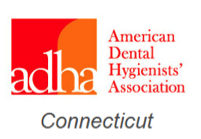 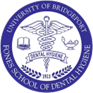    President-Elect Maria Cholewinski RDH, M.Ed invites you to; A PROFESSIONAL DEVELOPMENT WORKSHOP
			Dental Hygiene to Dental TherapyDiscussion regarding legislation in CTBy:Dr. Jennifer Boyce & Susan Miklos EFDA,RDH, BDH,MSDH and Marion Manski, RDH, MSSunday, March 1, 2020 1-4pm-2CE’sHealth Science Center Room 404Fones School of Dental Hygiene60 Lafayette Street Bridgeport, CT$25.00 members, $35.00 nonmembers, $15.00 studentsPlease RSVP by Feb 28th